PUNTIŽELA – HIDROBAZA LOK. 1.9.LOK. 1.32.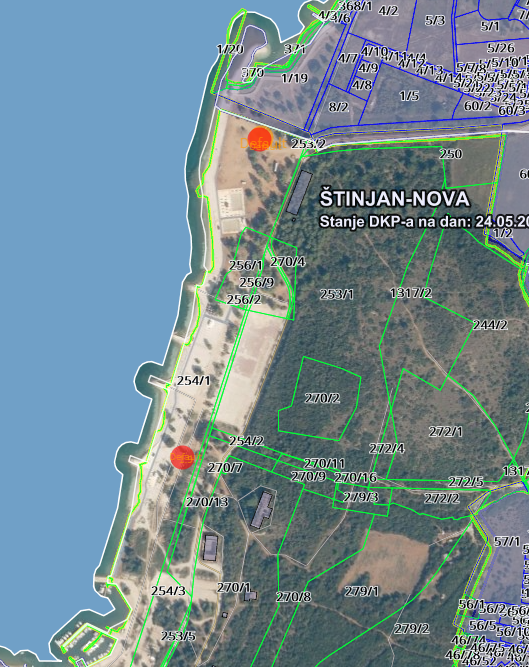 3.6.	AC STOJA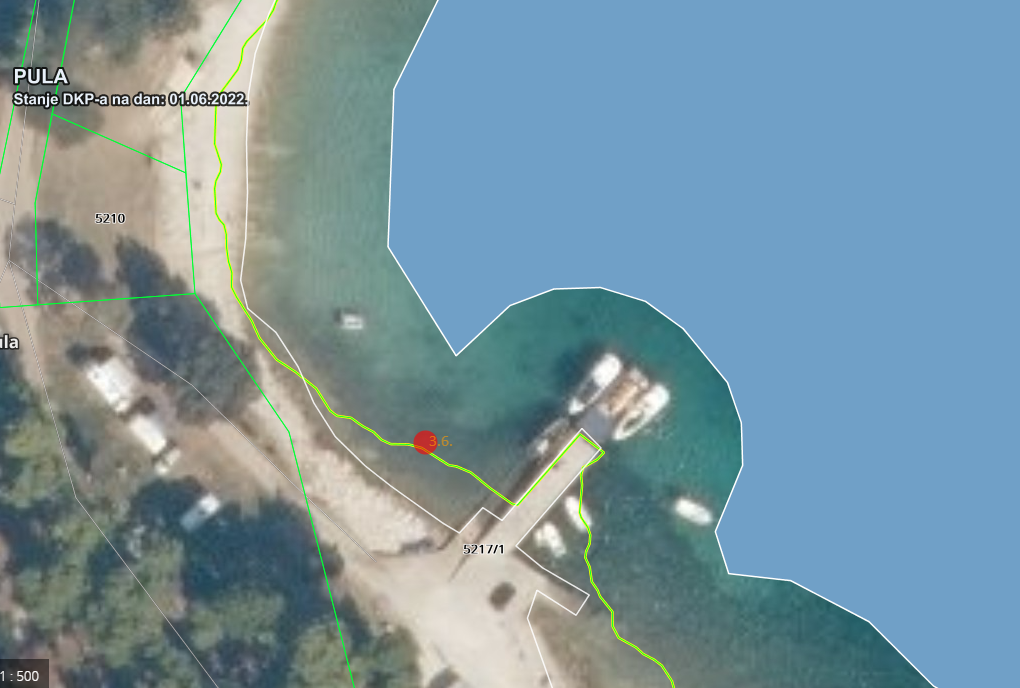 